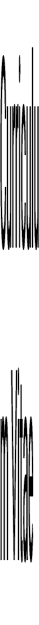 Nome:			Joab Jackson Lima SilvaEndereço:		Bloco 17 Casa 2 Campo do Gado NovoCidade:		Feira de Santana - BATelefone:		(75)3623-4294 / (75) 99188-1234	 Idade:                       21 anos   Escolaridade2º grau completoColégio Edith MachadoCursosInformáticaDesenvolvimento de jogos digitaisAtendente e auxiliar de farmácia  Referencia profissional	Estou em busca do meu primeiro emprego, sou uma pessoa pró ativa, responsável que darei o máximo para desenvolver minha função, levando a empresa a seriedade e dedicação.Referencia pessoal	Lucia (75) 99188-8787Lucieny (75) 98217-8007